IO5: Itinerarios feministas por la ciudadMadrid, ciudad de las mujeresUna cartografía político/emocionalMargen Sur – Trayectos feministas en la Gran Lisboa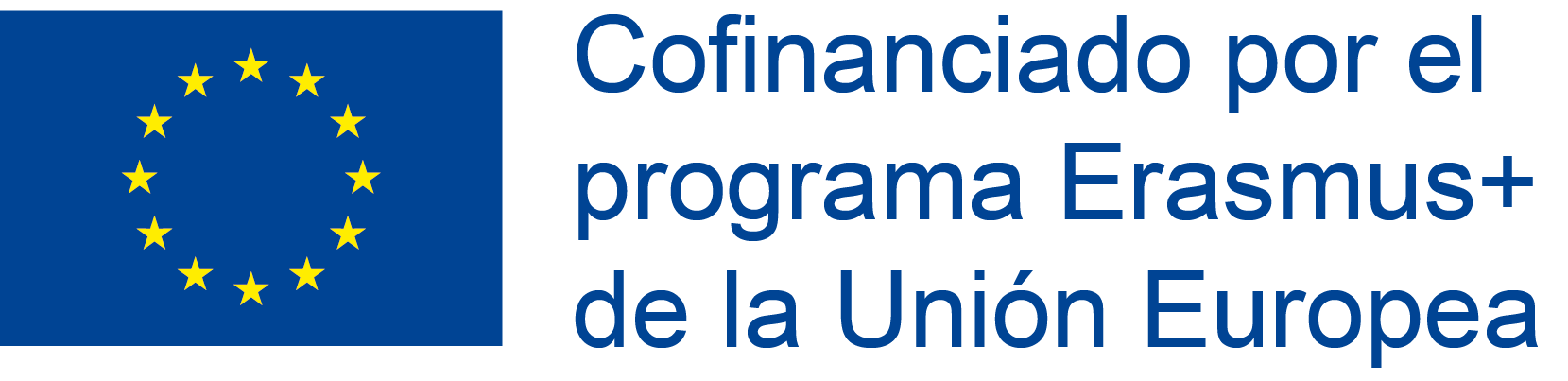 "El apoyo de la Comisión Europea para la elaboración de esta publicación no implica la aceptación de sus contenidos, que es responsabilidad exclusiva de los autores. Por tanto, la Comisión no es responsable del uso que pueda hacerse de la información aquí difundida."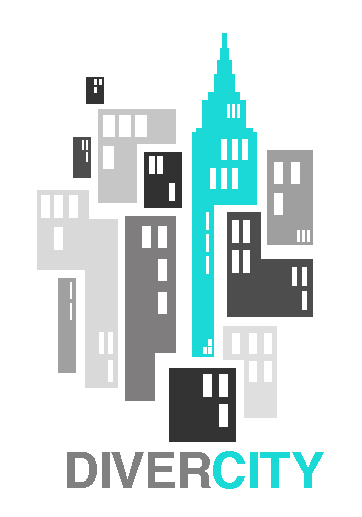 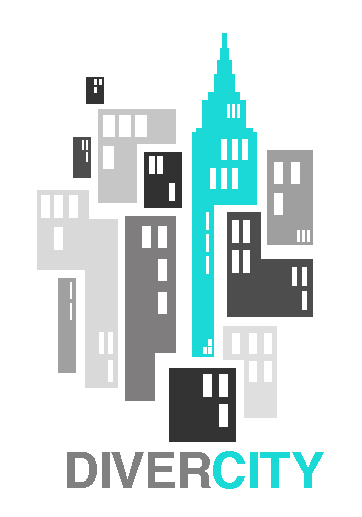 Margen Sur – Trayectos feministas en la Gran LisboaInforme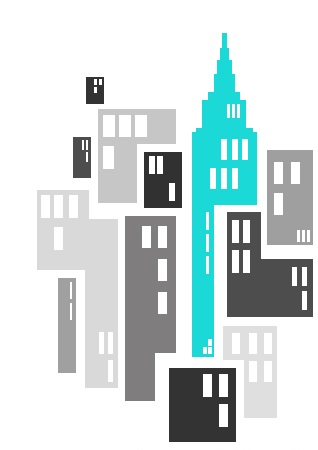 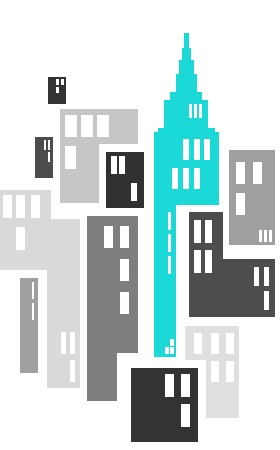 Descripción generalEl taller IO5, del Proyecto DiverCity, se desarrolló . Este taller fue realizado en el seguimiento del IO3, en el que visitamos y llevamos a cabo actividades educativas (basadas en metodologías museológicas) en el Museo Nacional de Arte Antiguo de Lisboa.

Este taller se desarrolló con el mismo grupo de jóvenes mujeres gitanas que participaron en el taller IO3 en Lisboa. Por desgracia, hemos tenido algunos abandonos, quedando finalmente un grupo de ocho participantes, ya que había incompatibilidades con el proyecto familiares y de maternidad reciente. El proyecto se llevó a cabo con 8 jóvenes de 19 a 28 años de edad. Estas jóvenes mujeres están actualmente en paro o en el negocio de la venta callejera.

Los talleres fueron realizados  en los meses de abril y mayo de 2016, días 6, 13, 20 de abril y 4, 11 y 18 de mayo, un total de 6 días, 5 horas por día.

El encuadre de nuestro taller consistió en incorporar la perspectiva de género, interculturalidad y diversidad, considerando también sentimientos y aspectos de la identidad y la cultura gitana.

En el proyecto se ha contado con la colaboración de una asociación local, AMUCIP, Asociación para el Desarrollo de las Mujeres Gitanas Portuguesas, en la parte de mediación entre el grupo y la organización Red de Jóvenes para la Igualdad. Nuestra mediadora cultural fue esencial para la buena marcha del proyecto.

Elegimos la zona de Seixal, pues ésta es un área residencial, densamente poblada por comunidades gitanas, que además se caracteriza por ser extremadamente multicultural. Nuestras jóvenes son en su mayoría oriundas de esta región,  de ahí la pertinencia para ellas y para el proyecto. También es considerada como 'el dormitorio', y por cierto toda la Margen Sur lo es, explicando el fenómeno de las personas que trabajan en Lisboa pero no tienen posibilidades de residir en Lisboa. Este hecho, aunque no sea descriptivo de nuestras jóvenes participantes, es verdadero para la mayoría de la población residente en esta zona. Las participantes portuguesas viven y trabajan mayoritariamente en esta zona ya que, como la mayoría de la comunidad gitana, su trabajo consiste todavía en la venta ambulante –y por eso el movimiento de un lugar a otro es constante.

Estas características han hecho que la distribución y diseño urbanísticos no fueran muy pensados, hasta el punto de que esta zona geográfica es considerado como fea y no agradable, incluso por las jóvenes participantes y la población que reside aquí.

La metodología de trabajo se basó en la educación no formal, habiéndose aplicado diferentes métodos educativos.

Objetivos

En este taller IO5 'Margen Sur - recorridos feministas en la Gran Lisboa' nuestros objetivos eran los siguientes:Abordar y abrazar la diversidad en el área metropolitana de Seixal.Educar y reeducar para una perspectiva de incorporación del género, en la ciudad.Correlacionar los contenidos aprendidos en el museo, con la ciudad.Realizar un recorrido feminista, basado en la narración, de las jóvenes mujeres gitanas.Conseguir conciencia identitaria del barrio.Realizamos la evaluación de los talleres, día a día, donde se utilizó una técnica que aparece en el Manual Compass, la dinámica de evaluación ‘Juego del Fin’ que se caracteriza por revisar la sesión de formación al pedir a los participantes (y mediadora) que se sienten en círculo y compartan sus opiniones acabando determinadas frases. En este caso, las frases elegidas fueron:Lo mejor de la actividad fue ... y lo peor fue ...Lo que me costó más fue ... y lo que más me gustó fue ...Me hubiera gustado más ... y menos ...He aprendido ...
Hacemos una ronda en la que cada participante completa las frase anteriores. El feedback resultó ser  una "apertura de ojos' muy positiva, ya que la mayoría de las actividades era nueva para los participantes.




Las experiencias más apreciadas durante el taller

Las experiencias más positivas consistieron en dos actividades. La primera, una mesa redonda de debate, acerca de cuestiones de género. Estas resultaron ser emergentes y distintas cuando consideramos el grupo en el "antes y después". Fue particularmente importante y más apreciada debido a que estas jóvenes mujeres gitanas ya son madres y esposas. La mentora Alzinda Carmelo, reforzó un modelo de referencia para las participantes, transformando estos talleres en un espacio de reflexión y de auto-cuestionamiento, sobre todo sobre la esencia de la cultura gitana, desde la perspectiva de los participantes como jóvenes, mujeres, en su mayoría madres y esposas, que han venido a trabajar también para proporcionar un futuro diferente para ellas mismas y para sus descendientes. Se consiguió que las jóvenes toman conciencia de sus diversos papeles, tales como el género, y de los pasos que habían dado en su recorrido que, que las habían empoderado.
En este punto, hicimos una conexión con la obra de arte preferida por las jóvenes, en el Museo Nacional de Arte Antiguo,  la 'Bruna' (el nombre que le dieron las jóvenes). El descubrimiento de esta pieza en el Museo de Arte Antiguo estaba dentro de la actividad 'Descubriendo el Museo', en la que las participantes tuvieron que caminar alrededor y registrar las piezas de arte que les llamaban la atención, y explicar por qué. El nombre Bruna no tiene ningún significado en particular en portugués, pero tenía mucho sentido para los participantes.

A partir de la metodología de la narración, cada joven contó el recorrido y la historia de Bruna, la chica que carga leña en el cuadro. Esta pieza fue muy discutida debido a la implicación personal de todas los jóvenes participantes. Fue fácil darse cuenta de la conexión entre sí mismas y la pintura, porque mostraba signos de extrema pobreza y de discriminación por parte de la sociedad, además de  revelar su  posición de mujer dentro de la comunidad gitana. Esta posición/rol jugado por ellas mismas es de sometimiento al hombre de la familia, donde las jóvenes no tienen voz, ni tienen poder y no tienen libertad de elección (apenas en las tareas del hogar).
 
La actividad mejor recibida y que más sorprendió fue la de "Percibe el recorrido' porque el primer contacto que tuvieron las jóvenes con un mapa fue  a partir de la visita realizada al Museo Nacional de Arte Antiguo, o sea, la concepción del espacio físico era muy limitada, ver dónde ellas estaban en el "mapa" fue bastante decisivo para su auto-realización.

Actividad 'Percibe el recorrido'Esta actividad consistió en la localización de cada particpante en el mapa y en el planeta Tierra. Se presentaron siete mapas (cada uno con una escala diferente) a cada participante en el siguiente orden:Lugar de la formación - donde estábamos en ese momentoZona geográfica de SeixalRegión de la Gran Lisboa, en PortugalPortugal ContinentalPortugal y EspañaContinente europeoMapa del mundo.
La actividad se llevó a cabo por etapas y se presentó primero el mapa del lugar donde la formación se llevaba a cabo. Los aspectos más fascinantes inicialmente tuvieron que ver con la compresión de un mapa de dos dimensiones, o sea, entender una planta e identificar los diferentes elementos de los alrededores. El proceso se fue repitiendo con cada un o de los mapas, teniendo las jóvenes que identificar el másximo posible de lugares en cada mapa presentado. A pesar de que los resultados inmediatos demuestraran el escaso conocimiento global de las jóvenes,  permiteron aumentar la motivación para participar en el proyecto en sí.

Las dificultades encontradas en el desarrollo. Cómo resolverlas en futuros talleres.
Los aspectos más desafiantes de la formación tenían que ver con la autopercepción de las jóvenes gitanas participantes.
Las participantes han mostrado cierta dificultad para transformar de las capacidades que tienen en habilidades para la vida práctica, en particular con la comprensión de lo que es la cultura fuera de la comunidad gitana. El propósito de invertir en su vida profesional también afectó a la percepción de la falta de necesidad de educación y conciencia cultural –esto es, los conceptos de diversidad y multiculturalismo fueron difíciles de absorber.Desafortunadamente, el frágil dominio del portugués es una limitación en el nivel de "aprender a aprender". A veces, algunas participantes se autoexcluyen de su propio proceso de aprendizaje, llamándose a sí mismas "incapaz".  Esta situación nos despertó la necesidad de incluir siempre nuevos contenidos y nuevos enfoques de formación.Nos vimos obligadas a reforzar e inventivar actividades de autoestima en cada taller realizado, con el fin de facilitar la observación y la toma de consciencia de los aspectos positivos y negativos de las propios participantes y los aspectos de la propia personalidad y de la personalidad de los demás miembros del grupo.La necesidad de adaptarciónen el lugar de formación fue a la vez un desafío y una bendición porque fue impresionante la sorpresa de la mayoría de las participantes por el hecho de recibir la aceptación y validación de las otras miembros del grupo. Este momento de las sesiones se reveló como algo particularmente importante al contribuir a la reconfiguración de la auto-imagen y el auto-concepto de estas jóvenes y, por lo tanto, a la autoestima de sí mismas.

¿El taller aportó una nueva forma de pensar sobre la ciudad? Aspectos innovadores.

Sin lugar a dudas, por primera vez, se incorporó la perspectiva de género a la ciudad, en este grupo particular, en esta región específica.
Fue muy relevante el concepto de apropiación del espacio, o sea, las jóvenes fueron capaces de identificarse en él por primera vez (aunque la mayoría habían nacido y se habían criado en el mismo).
También fue  importante corelacionar el arte de la narración en la ciudad, con la propia cultura gitana, en su vertiente oral.

¿Nuestro taller cumple con los indicadores que nos planteamos en la primera parte del proyecto? (ver las buenas prácticas y la base teórica)
Sin duda, especialmente lo que se describe a continuación:
• La diversidad como tema principal del proyecto• Temas: la igualdad de género y la incorporación de la perspectiva de género• Grupo objetivo: mujeres jóvenes de una comunidad minoritaria (gitanas), que viven en zonas desfavorecidas• Co-construcción de las dinámicas del taller con el grupo objetivo• Interacción entre el museo y la ciudad• Valorización del entorno de la Gran Lisboa• Construcción de puentes, especialmente a través de la metodología de la mediación, entre los grupos minoritarios y la sociedad en general
El taller aportó diversidad a la ciudad? Describir cómo.
Al trabajar en un área que es típicamente multicultural, las jóvenes escogieron una localización común a todas (incluso aunque cada una vivía en diferentes barrios dentro del Seixal).
Este sitio fue elegido a partir de sus creencias religiosas (lugar de duelo), la participación en el proyecto (lugar de formación) y también a partir de su vida cotidiana (sus espacios de vida).
Dicho esto, se alcanzó el objetivo de hacer el espacio suyo, desde el momento en que ellas vieron su propia transformación comunitaria –por la aceptación de la presencia y convivencia delas jóvenes gitanas en el espacio. Esto se logró gracias al tour guiado al que asistieron personas gitanas y no gitanas, y los asistentes  podían ver el itinerario a través de los ojos de nuestras participantes.Conceptos abiertos - que deben aplicarse a los futuros talleres en la ciudadLa participación de toda la comunidad local en actividades que implicaban alguna experiencia con nuevos mecanismos de comunicación (extraños a las jóvenes, tales como vídeocámaras, máquinas fotográficas, dictáfonos) y la posibilidad de trabajar con la cultura gitana.
Para más información, consulta también la hoja de descripción de los itinerarios!